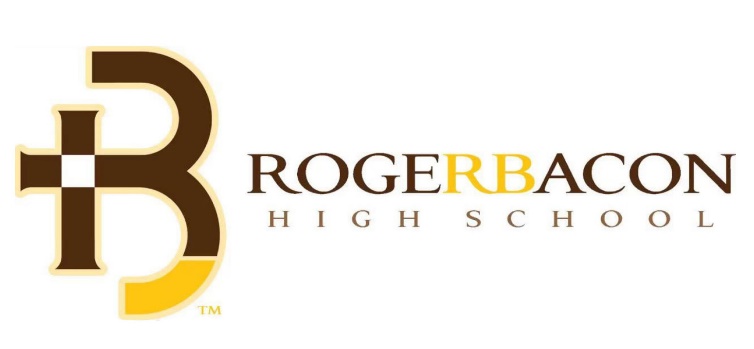 Come see why Roger Bacon has become a school of choice in Cincinnati.  Smaller.  Co-ed. Diverse.  Uniquely Franciscan.  We are Roger Bacon!SHADOW DAYS - NOW THROUGH DECEMBER 16 - Be a Spartan for a Day as your attend Roger Bacon for a shadow day.  Make friends, meet teachers, take a tour, and experience why there is no place like Roger Bacon.GRADE SCHOOL NIGHTS:  All elementary school students receive free admission as we invite you to come cheer the Spartans onward to victory.Roger Bacon Girls & Boys Soccer vs.  CCD – Sept 15, 2022, 7 pmRoger Bacon Volleyball vs. SCD – Sept. 27, 2022, 6:30 pmRoger Bacon Football vs. CHCA – Sept. 30, 2022, 7 pmREQUEST YOUR SPARTANLINK ACCOUNT:  Visit www.rogerbacon.org/future-spartans to submit an inquiry and get set-up with your online application portal.OPEN HOUSE:  Save-the-date – October 23, 1- 4 pm